Общие положенияПоложение об электронной информационной образовательной среде Орского гуманитарно-технологического института (филиала) ОГУ (далее - Положение) определяет назначение, структуру и содержание электронной информационно-образовательной среды (далее - ЭИОС) Орского гуманитарно-технологического института (филиала) федерального государственного бюджетного образовательного учреждения высшего образования «Оренбургский государственный университет» (далее - Институт, ОГТИ).Настоящее Положение разработано в соответствии с:Федеральным законом от 29.12.2012 № 273-ФЗ «Об образовании в Российской Федерации»;Федеральным законом от 27.07.2006 № 149-ФЗ «Об информации, информационных технологиях и о защите информации»;Федеральным законом от 27.07.2006 № 152-ФЗ «О персональных данных»;федеральными государственными образовательными стандартами высшего образования;приказом Минобрнауки России от 14.06.2013 № 464 «Об утверждении Порядка организации и осуществления образовательной деятельности по образовательным программам среднего профессионального образования»;приказом Минобрнауки России от 05.04.2017 № 301 «Об утверждении Порядка организации и осуществления образовательной деятельности по образовательным программам высшего образования - программам бакалавриата, программам специалитета, программам магистратуры»;приказом Минобрнауки России от 09.01.2014 № 2 «Об утверждении Порядка применения организациями, осуществляющими образовательную деятельность, электронного обучения, дистанционных образовательных технологий при реализации образовательных программ»;письмом Минобрнауки России от 21.04.2015 № ВК-1013/06 «О направлении методических рекомендаций по реализации дополнительных профессиональных программ» (вместе с «Методическими рекомендациями по реализации дополнительных профессиональных программ с использованием дистанционных образовательных технологий, электронного обучения и в сетевой форме»);положением об ЭИОС ОГУ от 15.09.2017 № 64-Д;положением об ОГТИ от 01.12.2015 г., № 63-П;другими локальными нормативными актами Института.Положение устанавливает:назначение и структуру ЭИОС;требования к компонентам ЭИОС;порядок индивидуального доступа пользователей к ЭИОС;способы и порядок поддержки использования ЭИОС.Основные понятия, используемые в ПоложенииВ настоящем Положении используются следующие термины и определения:Электронная информационно-образовательная среда - это системно организованная совокупность информационных и образовательных ресурсов, средств вычислительной техники, информационных, телекоммуникационных технологий, аппаратно-программного и организационно-методического обеспечения, ориентированная на удовлетворение потребностей пользователей в информационных услугах и ресурсах образовательного характера.Компонент ЭИОС - электронный информационный ресурс (далее - ЭИР), автоматизированное средство доступа к ЭИР, пользователь, средство вычислительной техники (далее - СВТ).Электронный информационный ресурс (ЭИР) - информация, использование которой возможно при помощи СВТ, в том числе электронный информационный образовательный ресурс (далее - ЭИОР), используемый в процессе обучения.Индивидуальный неограниченный доступ к ЭИОС - возможность доступа к ЭИР ЭИОС в любое время из любой точки с доступом к сети Интернет (как на территории организации, так и вне ее) с использованием открытого и авторизованного доступа на основании индивидуальных учетных данных.Электронное обучение (далее - ЭО) - организация образовательной деятельности с применением используемых при реализации образовательных программ ЭИР и ЭИОР, доступ к которым осуществляется с помощью информационных и телекоммуникационных технологий, обеспечивающих также взаимодействие обучающихся и педагогических работников.Дистанционные образовательные технологии (далее - ДОТ) -образовательные технологии, реализуемые в основном с применением информационно-телекоммуникационных технологий при опосредованном (на расстоянии) взаимодействии обучающихся и педагогических работников.Массовый открытый онлайн-курс (Massive open online courses, далее -MOOC) - обучающий курс с массовым интерактивным участием c применением технологий электронного обучения и открытым доступом через Интернет.Цель и задачи ЭИОСЭИОС предназначена для:обеспечения информационной открытости Института в соответствии с требованиями действующего законодательства Российской Федерации в сфере образования;информационного обеспечения и повышения эффективности образовательного процесса в соответствии с требованиями федеральных государственных образовательных стандартов высшего образования (далее - ФГОС ВО) к реализации образовательных программ.Каждый обучающийся в течение всего периода обучения имеет индивидуальный неограниченный доступ к ЭИОС Института.ЭИОС Института обеспечивает:доступ к учебным планам, рабочим программам дисциплин (модулей), практик и к изданиям электронных библиотечных систем (далее - ЭБС), ЭИОР, указанным в рабочих программах, другим ЭИР;доступ ко всем ЭИОР, указанным в рабочих программах, из любой точки, в которой имеется доступ к сети Интернет;фиксацию хода образовательного процесса, результатов промежуточной аттестации и результатов освоения основной образовательной программы;проведение всех видов занятий, процедур оценки результатов обучения, реализация которых предусмотрена с применением электронного обучения, ДОТ;формирование электронного портфолио обучающегося, в том числе сохранение работ обучающегося, рецензий и оценок на эти работы со стороны любых участников образовательного процесса;взаимодействие между участниками образовательного процесса, в том числе синхронное и/или асинхронное взаимодействие посредством сети Интернет;удаленный доступ обучающегося к современным профессиональным базам данных и информационным справочным системам, состав которых определяется в рабочих программах дисциплин и подлежит ежегодному обновлению;доступ обучающихся из числа лиц с ограниченными возможностями здоровья к ЭИОР в формах, адаптированных к ограничениям их здоровья.Структура ЭИОССтруктура ЭИОС обеспечивает возможность использования современных образовательных информационных технологий, включая элементы ЭО, при реализации образовательных программ в Институте.Компонентами ЭИОС являются:а) электронные информационные ресурсы, основную часть ЭИР составляют ЭИОР:база данных информационно-аналитической системы ОГУ (далее - ИАС ОГУ);ЭИР библиотеки;база данных системы электронного обучения Moodle;база данных интерактивной системы сетевого обучения и тестирования SunRav WEB Class (далее - ИССОТ);контент сайта ОГТИ;базы данных электронных справочно-правовых систем;другие базы данных и файловые системы, используемые в образовательном процессе;б) автоматизированные средства доступа к ЭИР:личный кабинет обучающегося ИАС ОГУ;личный кабинет преподавателя ИАС ОГУ;система электронного обучения Moodle;МООС-платформа на базе LMS Moodle;ИССОТ;другие автоматизированные системы, используемые в организации образовательного процесса и обеспечивающие доступ к ЭИР ЭИОС;в)	пользователи ЭИОС:обучающиеся;педагогические работники ОГТИ;работники ОГТИ, участвующие в образовательном процессе;г) средства вычислительной техники:серверное оборудование ОГТИ;компьютеры, эксплуатируемые в Институте;-	ноутбуки, планшеты, смартфоны и другие портативные, мобильные персональные компьютеры;средства организационной и множительной техники;мультимедийное оборудование и др.;д) компоненты телекоммуникационной среды, обеспечивающие работоспособность ЭИОС:локальная компьютерная сеть (далее - ЛКС) ОГТИ;беспроводная сеть Wi-Fi;узел доступа в Интернет.Требования к компонентам ЭИОСДля автоматизированных средств доступа к ЭИР, являющимся компонентами ЭИОС, должны поддерживаться требования:порядок создания, приобретения и эксплуатации компонента определяется и регулируется соответствующими локальными актами Института;функционирование таких компонентов ЭИОС, как ЭИР и автоматизированные средства доступа к ЭИР, обеспечивается в режиме 365/24/7;поддержка одновременного доступа к ЭИР и ЭИОР не менее 25 % обучающихся по программам бакалавриата/специалитета/магистратуры;защита и соблюдение конфиденциальности ЭИР и ЭИОР должны соответствовать действующему законодательству РФ в области образования, защиты авторских прав, защиты информации;помещения для самостоятельной работы обучающихся должны быть оснащены СВТ с возможностью подключения к сети Интернет.Порядок регистрации пользователей в ЭИОСКаждый обучающийся Института обеспечен в течение всего периода обучения индивидуальным неограниченным доступом к ЭИОС.Физическое лицо, являющееся обучающимся или работником Института, имеет возможность доступа к персонализированной части ЭИОС Института посредством введения учетных данных (логин и пароль).Ведение реестра учетных данных (логин и пароль) и их выдачу пользователям осуществляет библиотека ОГТИ после личного обращения в один из пунктов выдачи/возврата литературы на основании личного заявления. Регистрация осуществляется работниками библиотеки на основании приказов директора ОГТИ о приеме на работу и о зачислении/переводе.Предоставление доступа к отдельным компонентам ЭИОС (личный кабинет обучающегося ИАС ОГУ; личный кабинет преподавателя ИАС ОГУ; система электронного обучения Moodle) осуществляется по личному заявлению (в соответствии с Федеральным законом от 27.07.2006 № 152-ФЗ «О персональных данных»).В случае утраты или компрометации регистрационных данных они подлежат изменению.Учетные записи студентов, завершивших обучение, и уволенных работников блокируются.Ответственность за использование компонентов ЭИОСПользователь ЭИОС обязан зарегистрированные учетные данные для доступа к ЭИОС хранить в тайне, не разглашать, не передавать их иным лицам.Пользователь ЭИОС несет ответственность за:несанкционированное использование компонентов ЭИОС: использование учетных данных других пользователей, осуществление различных операций с ЭИР от имени другого пользователя и т.п.;несанкционированный доступ к компонентам ЭИОС Института с целью их модификации, кражи, угадывания учетных данных, осуществления любого рода коммерческой деятельности и других несанкционированных действий;использование сети Интернет в противоправных целях, для распространения материалов, оскорбляющих человеческое достоинство и общественную нравственность, пропагандирующих насилие, способствующих разжиганию расовой или национальной вражды, а также рассылку обманных, беспокоящих или угрожающих сообщений.В случае невозможности осуществления авторизованного индивидуального доступа пользователь обязан уведомить работника, отвечающего за эксплуатацию соответствующего компонента ЭИОС.В случае несоблюдения требований Положения Институт имеет право привлечь пользователя к дисциплинарной и гражданской ответственности в соответствии с действующим законодательством.ЭИР ЭИОС Института являются интеллектуальной собственностью Института. В случае нарушения авторских прав пользователи несут административную, гражданскую и уголовную ответственность в соответствии с действующим законодательством.Способы и порядок поддержки пользователей ЭИОСИнформация об ЭИОС Института, порядок доступа к ее отдельным компонентам размещаются на официальном сайте ОГТИ.Пользователь ЭИОС имеет право получения поддержки при работе с ЭИОС Института:учебно-методическую поддержку, разъяснения и консультации по вопросам использования ЭИОС оказывают работники структурного подразделения, отвечающего за сопровождение соответствующих компонентов ЭИОС в соответствии с действующими локальными актами Института;техническую поддержку оказывают работники информационно-коммуникационного центра ОГТИ.Заключительные положенияНастоящее Положение, а также вносимые в него изменения утверждаются и вводятся в действие приказом директора Института.Заместитель директора по научной работе 							Н.Е. ЕрофееваСогласовано:Заместитель директора по учебно-методической работе					Н.И. ТришкинаНачальник юридического отдела					В.Н. КатановаИсполняющий обязанности
заведующего библиотекой						М.В. Камышанова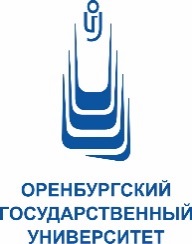 МИНОБРНАУКИ РОССИИОрский гуманитарно-технологический институт (филиал)федерального государственногобюджетного образовательного учреждения высшего образования«Оренбургский государственный университет»(Орский гуманитарно-технологический институт (филиал) ОГУ)УТВЕРЖДЕНОРешением учёного советаот  ________протокол № _________Председатель учёного совета,директор института___________ В.В. СвечниковаП О Л О Ж Е Н И Е_________________ № _______________   г. ОрскУТВЕРЖДЕНОРешением учёного советаот  ________протокол № _________Председатель учёного совета,директор института___________ В.В. СвечниковаОб электронной информационной образовательной среде Орского гуманитарно-технологического института (филиала) ОГУ